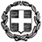 Η ΔιευθύντριαΑλίκη Ροντογιάννη,                                                                                                                                                         Δρ. Χημικός______________________________________________________________________________Σας υπενθυμίζουμε ότι: α) η προσφορά κατατίθεται κλειστή σε έντυπη μορφή (όχι με email ή fax) στο σχολείο και β) με κάθε προσφορά κατατίθεται από το ταξιδιωτικό γραφείο απαραιτήτως και Υπεύθυνη Δήλωση ότι διαθέτει βεβαίωση συνδρομής των νόμιμων προϋποθέσεων λειτουργίας τουριστικού γραφείου, η οποία βρίσκεται σε ισχύ.ΕΛΛΗΝΙΚΗ ΔΗΜΟΚΡΑΤΙΑΥΠΟΥΡΓΕΙΟ  ΠΑΙΔΕΙΑΣΚΑΙ ΘΡΗΣΚΕΥΜΑΤΩΝ- - - - -ΠΕΡΙΦΕΡΕΙΑΚΗ Δ/ΝΣΗ Π.Ε. ΚΑΙ Δ.Ε. ΑΤΤΙΚΗΣΔΙΕΥΘΥΝΣΗ ΔΕΥΤΕΡΟΒΑΘΜΙΑΣ ΕΚΠΑΙΔΕΥΣΗΣΑΝΑΤΟΛΙΚΗΣ ΑΤΤΙΚΗΣΗμερομηνία 3/11/21Αρ. Πρ.  4351ΣΧΟΛΕΙΟ                 ΓΕΛ ΑΝΑΒΥΣΣΟΥΚανάρη κ Πασχαλιάς 19013, ΑνάβυσσοςΤηλ.  22910407722ΠΡΟΟΡΙΣΜΟΣ/ΟΙ-ΗΜΕΡΟΜΗΝΙΑ ΑΝΑΧΩΡΗΣΗΣΚΑΙ ΕΠΙΣΤΡΟΦΗΣΡόδος, αεροπορικά.  Αναχώρηση από αεροδρόμιο Αθηνών 29 Νοεμβρίου 2021.Επιστροφή από αεροδρόμιο Ρόδου σε αεροδρόμιο Αθηνών στις 3 Δεκεμβρίου 20213ΠΡΟΒΛΕΠΟΜΕΝΟΣ ΑΡΙΘΜΟΣ ΣΥΜΜΕΤΕΧΟΝΤΩΝ(ΜΑΘΗΤΕΣ-ΚΑΘΗΓΗΤΕΣ)60 3)  μαθητές,  4 συνοδοί καθηγητές.4ΜΕΤΑΦΟΡΙΚΟ ΜΕΣΟ/Α-ΠΡΟΣΘΕΤΕΣ ΠΡΟΔΙΑΓΡΑΦΕΣΜεταφορικά μέσα:α) Μεταφορά με τουριστικά λεωφορεία από το ΓΕΛ Αναβύσσου προς το αεροδρόμιο κατά την αναχώριση και απο το αεροδρόμιο προς το ΓΕΛ Αναβύσσου κατά την άφιξηβ)  Αεροπορικά από και προς Ρόδο. Στην τιμή να συμπεριλαμβάνονται οι φόροι αεροδρομίων, χειραποσκευή και μία βαλίτσα ανά άτομο.γ) Σύγχρονα τουριστικά λεωφορείο στη Ρόδο στη διάθεση μας καθ’ όλη τη διάρκεια της παραμονής μας για όλες τις επισκέψεις και μετακινήσεις που θα υποδείξουμε.Τα λεωφορεία να διαθέτουν έμπειρο οδηγό και να πληροί όλες τις προδιαγραφές (ζώνες, ΚΤΕΟ κλπ),  όπως ορίζει ο Νόμος.5ΚΑΤΗΓΟΡΙΑ ΚΑΤΑΛΥΜΑΤΟΣ-ΠΡΟΣΘΕΤΕΣ ΠΡΟΔΙΑΓΡΑΦΕΣ(ΜΟΝΟΚΛΙΝΑ/ΔΙΚΛΙΝΑ/ΤΡΙΚΛΙΝΑ-ΠΡΩΙΝΟ Ή ΗΜΙΔΙΑΤΡΟΦΗ)Ξενοδοχείο 4* στην πόλη της Ρόδου με ημιδιατροφή (πρωϊνό και δείπνο) σε μπουφέ. Διαμονή σε κατά βάση τρίκλινα δωμάτια για τους μαθητές και μονόκλινα για τους καθηγητές.Όλα τα δωμάτια να βρίσκονται συγκεντρωμένα στην ίδια πτέρυγα του ξενοδοχείου και να υπάρχει προσωπικό ασφαλείας και για τις βραδινές ώρες.Απαιτείται γραπτή επιβεβαίωση του ξενοδοχείου για διαθεσιμότητα και κράτηση τις συγκεκριμένες ημερομηνίες.6ΛΟΙΠΕΣ ΥΠΗΡΕΣΙΕΣ (ΠΡΟΓΡΑΜΜΑ, ΠΑΡΑΚΟΛΟΥΘΗΣΗΕΚΔΗΛΩΣΕΩΝ, ΕΠΙΣΚΕΨΗ ΧΩΡΩΝ, ΓΕΥΜΑΤΑ κ.τ.λ.))Δωρεάν συμμετοχή των τεσσάρων καθηγητών.Ξενάγηση σε όλα τα σημεία τουριστικού ενδιαφέροντος στη Ρόδο (Λίνδος, πεταλούδες, αρχαία Κάμειρος κλπ) από διπλωματούχο ξεναγό.Συνοδός του Γραφείου σε όλη τη διάρκεια της εκδρομής. Υποχρεωτική προσκόμιση Άδειας Λειτουργίας, φορολογικής και ασφαλιστικής ενημερότητας.7ΥΠΟΧΡΕΩΤΙΚΗ ΑΣΦΑΛΙΣΗ ΕΥΘΥΝΗΣ ΔΙΟΡΓΑΝΩΤΗ(ΜΟΝΟ ΕΑΝ ΠΡΟΚΕΙΤΑΙ ΓΙΑ ΠΟΛΥΗΜΕΡΗ ΕΚΔΡΟΜΗ)ΝΑΙ8ΠΡΟΣΘΕΤΗ ΠΡΟΑΙΡΕΤΙΚΗ ΑΣΦΑΛΙΣΗ ΚΑΛΥΨΗΣΕΞΟΔΩΝ ΣΕ ΠΕΡΙΠΤΩΣΗ ΑΤΥΧΗΜΑΤΟΣ  Ή ΑΣΘΕΝΕΙΑΣΝΑΙ9ΤΕΛΙΚΗ ΣΥΝΟΛΙΚΗ ΤΙΜΗ ΟΡΓΑΝΩΜΕΝΟΥ ΤΑΞΙΔΙΟΥ(ΣΥΜΠΕΡΙΛΑΜΒΑΝΟΜΕΝΟΥ  Φ.Π.Α.)ΝΑΙ10ΕΠΙΒΑΡΥΝΣΗ ΑΝΑ ΜΑΘΗΤΗ(ΣΥΜΠΕΡΙΛΑΜΒΑΝΟΜΕΝΟΥ Φ.Π.Α.)ΝΑΙ11ΚΑΤΑΛΗΚΤΙΚΗ ΗΜΕΡΟΜΗΝΙΑ ΚΑΙ ΩΡΑ ΥΠΟΒΟΛΗΣ ΠΡΟΣΦΟΡΑΣ8 – 11 – 2021  και ώρα 12.0012ΗΜΕΡΟΜΗΝΙΑ ΚΑΙ ΩΡΑ ΑΝΟΙΓΜΑΤΟΣ ΠΡΟΣΦΟΡΩΝ8 – 11 – 2021  και ώρα 12.30